Nombres y apellidos: ____________________________________ Grado: 2:___1.  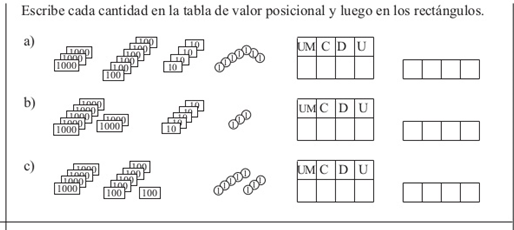 2. Realiza en tu cuaderno, conteo de los números del 1.000 al 1.100, para ello, completa la siguiente tabla:3. Escribe los siguientes números en la tabla de valor posicional según corresponda la ubicación de cada número, luego, escribe su valor en palabras como lo indica el ejemplo:Realiza la ubicación adecuada de los números, luego, resuelve las siguientes operaciones matemáticas que se proponen:4. Restas:5. Sumas:5. Sumas: